ПОСТАНОВЛЕНИЕ«  05»  марта  2020 г.                             с. Коргон                                                 № 11Об отмене  Административногорегламента  осуществления муниципального контроля за обеспечением сохранности автомобильных дорог общего пользованияместного значения  Коргонского сельскогопоселения, утвержденного постановлениемглавы МО «Коргонское сельское поселение»от 05.05.2016 г. № 25.       Согласно  ч.4 ст. 7 ФЗ « Об общих принципах   организации  местного самоуправления   п о с т а н о в л я ю:      1.  Признать  Административный регламент  осуществления муниципального контроля за обеспечением сохранности автомобильных дорог общего пользования местного значения  Коргонского сельского поселения, утвержденного постановлением главы МО «Коргонское сельское поселение» от 05.05.2016 г. № 25 противоречащим федеральному законодательству  и отменить.       2. Данное Постановление подлежит  официальному обнародованию  согласно п.7 ст.49 Устава  МО «Коргонское сельское поселение»      3. Постановление вступает в силу со дня его подписания согласно п.1 ст.49 Устава  МО «Коргонское сельское поселение».Глава администрацииКоргонского сельского поселения                                     И.Д. АлачевРЕСПУБЛИКА АЛТАЙУСТЬ-КАНСКИЙ РАЙОН                              АДМИНИСТРАЦИЯ  МУНИЦИПАЛЬНОГО ОБРАЗОВАНИЯ КОРГОНСКОЕ СЕЛЬСКОЕ ПОСЕЛЕНИЕ649459 с. Коргон, ул. Набережная, 18тел./факс (38847) 26-5-46, admkorgon@mail.ru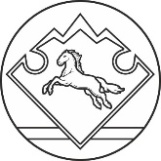 АЛТАЙ РЕСПУБЛИКАНЫҤКАН-ООЗЫ АЙМАКТЫҤКОРГОН JYPTTЫН МУНИЦЫПАЛ ТОЗОЛМОЗИНИН АДМИНИСТРАЦИЯЗЫ649459 с. Коргон, ул. Набережная, 18тел./факс (38847) 26-5-46, admkorgon@mail.ru